บันทึกข้อความ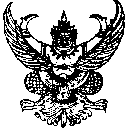 ส่วนราชการ  สาขาวิชา.................คณะวิทยาการจัดการ  โทร.๑๓๓ ที่   ศธ ๐๕๕๑.๐๖/	วันที่   ....................................................         เรื่อง   ขออนุมัติโครงการ / กิจกรรม.............และงบประมาณ ประจำปีงบประมาณ ๒๕๖๑เรียน  คณบดีคณะวิทยาการจัดการ                          ตามที่สาขาวิชา...............................คณะวิทยาการจัดการ  ได้มีแผนการกำหนด (.....ชื่อโครงการ/ชื่อกิจกรรม........)  ตามแผนสรุปงบประมาณจำแนกตามโครงการ  กิจกรรม  ประจำปีงบประมาณ  ๒๕๖๑ (กนผ.๐๒)  และได้รับการอนุมัติเรียบร้อยแล้วนั้น	ดังนั้น เพื่อให้การปฏิบัติงานของคณะวิทยาการจัดการเป็นไปตามแผนการดำเนินงานแบบสรุปงบประมาณจำแนกตามโครงการ  กิจกรรม  ประจำปีงบประมาณ  ๒๕๖๑ (กนผ.๐๒)  จึงขออนุมัติดำเนินการ  (....ชื่อโครงการ......รหัสกิจกรรม............./ชื่อกิจกรรม.............รหัสกิจกรรม........  )  วันที่.....................  ณ  ...........................................  มีวัตถุประสงค์เพื่อ.......................... โดยใช้เงินงบประมาณ...แผ่นดิน/รายได้........ (ระบุ บ.กศ. /กศ.ปช.)  จำนวนงบประมาณ..............บาท  (............................)   ซึ่งโครงการ/กิจกรรมดังกล่าวได้บรรจุในระบบบัญชี ๓ มิติเรียบร้อยแล้ว  ดังแบบฟอร์มขออนุมัติกิจกรรม (กนผ.๐๔)  ที่แนบมาพร้อมนี้  จำนวน ๑ ฉบับ	จึงเรียนมาเพื่อโปรดพิจารณา                             	(                                         )  		                                                   ผู้รับผิดชอบโครงการ